Plan Your CommunicationsUse this document to identify and start mapping out an issue that needs to be communicated. Then, use it to plan your strategy.This planning document is based on a resource developed for SkillRise, an ISTE initiative supported by the EdTech Center @ World Education. Learn more at https://skillrise.org/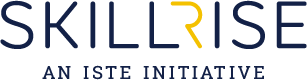 WhatIdentify an issue that needs to be communicated. For example, do you have a new online course offering? Are you starting up with Blended Learning? Are you offering digital literacy coaching? Describe it here.Answer hereRefine your message; articulate it.Answer hereWhyWhy do you want to share the communication?Answer hereWhoWho exactly are you trying to reach? Who is your audience?Answer hereHowWhat channel(s), or the means by which you’ll communicate, are possible (e.g., website, email, social media)?Answer hereWhat possible technology(ies) can you use for these channels (e.g., Google sites, Gmail listserv, Facebook page)?You can find more examples atW orkforceEdTech.org and the CrowdEd  L earning Teacher Tools page.Answer hereDescribe your satisfaction with the tools you currently use to communicate. Will they work, or do you need to look for something else?Answer hereIf you researched the tools directories mentioned above, please list a fewAnswer herepromising tools and share why they meet your objectives listed above.